Инструкция по выполнению заданий по учебной дисциплине «ЛИТЕРАТУРА»                          Четверг 12.11.202028 группа ОПОП «Повар, кондитер»  (6 часов) Для выполнения задания вы должны зайти в систему дистанционного обучения (СДО)  Артинского агропромышленного техникума.  (ПУТЬ/ http://aat-arti.ru/   главная страница, вкладка , ввести логин и пароль, далее вкладка «Мои курсы», курс  «Русская литература  20 в.)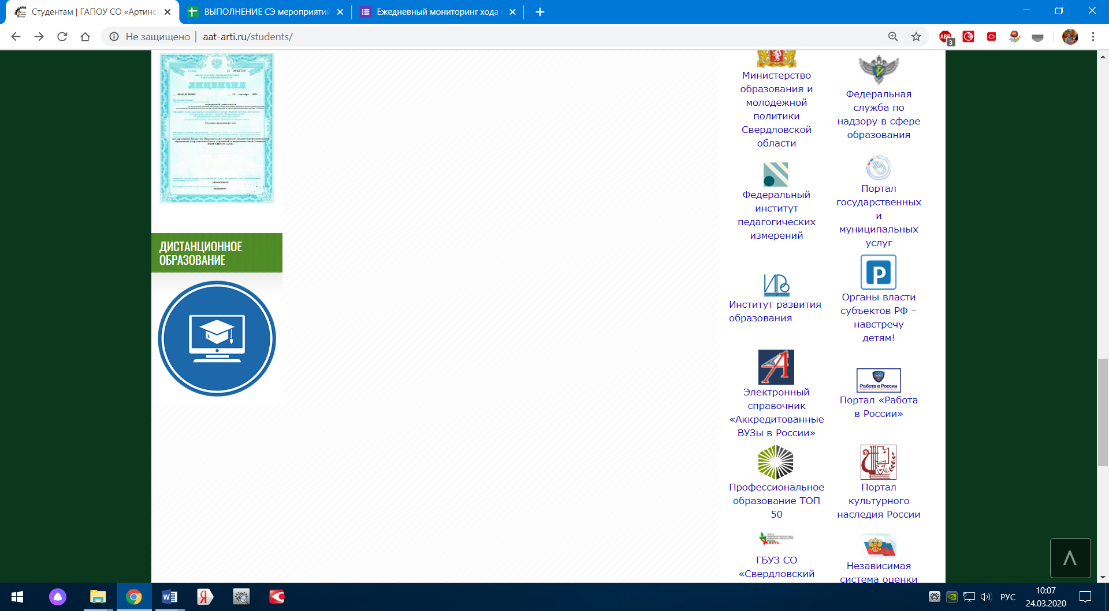 Задания:Продолжаем изучать роман М. Булгакова «Мастер и Маргарита»Задание 17 «Крылатые фразы» из романа «Мастер и Маргарита» (на оценку)Задание 18 Сочинение по роману «Мастер и Маргарита» (на оценку)Тема 7.7. Алексей Николаевич Толстой (Информационный ресурс - прочитать)Задание 19. «Русская история в творчестве А. Толстого» (на оценку)Читать роман А. Толстого «Петр I».Уважаемые студенты! Внимательно читайте задания и отвечайте на поставленные вопросы прямо в СДО. Тесты онлайн; задания  - набираете текст самостоятельно, точно отвечая на вопросы, не копировать!!!За выполнение заданий на четверг 12.11.2020 вы должны получить 3 оценки, если до конца недели не будут выполнены все задания, в журнал будут выставлены неудовлетворительные оценки. 